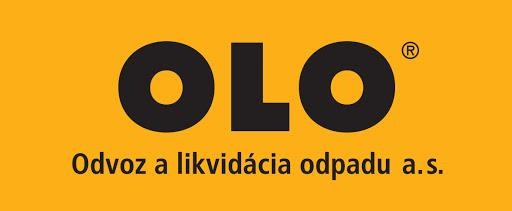 Príloha č. 2 – Informatívne súťažné podklady k výzve v rámci DNSTIETO SÚŤAŽNÉ PODKLADY SÚ LEN INFORMATÍVNE. KONKRÉTNE SÚŤAŽNÉ PODKLADY BUDÚ VYŠPECIFIKOVANÉ A UPRAVENÉ AŽ PRE VÝZVU VYHLÁSENÚ V RÁMCI ZRIADENÉHO DYNAMICKÉHO NÁKUPNÉHO SYSTÉMUSÚŤAŽNÉ PODKLADYk výzve na predkladanie ponúk v rámci dynamického nákupného systému  na predmet zákazky„Osobné ochranné pracovné prostriedky“Dynamický nákupný systém vyhlásený postupom zadávania nadlimitnej zákazky podľa ustanovení § 58 až § 61 zákona č. 343/2015 Z. z. o verejnom obstarávaní a o zmene a doplnení niektorých zákonov v znení neskorších predpisov (ďalej len „zákon o verejnom obstarávaní“)Výzva č. xx„.................“Bratislava, november 2022OBSAH SÚŤAŽNÝCH PODKLADOVZoznam príloh:Príloha č. 1	Opis predmetu zákazky/Technická špecifikáciaPríloha č. 2	Dokument „Návrh na plnenie kritérií“ Príloha č. 3	Návrh zmluvyPríloha č. 4	  Čestné vyhlásenie uchádzača IDENTIFIKÁCIA VEREJNÉHO OBSTARÁVATEĽAZákladné informácieNázov organizácie: Odvoz a likvidácia odpadu a.s. v skratke: OLO a.s.Adresa organizácie: Ivanská cesta 22, 821 04 BratislavaIČO:	00 681 300DIČ:	2020318256Krajina:	Slovenská republikaKontaktná osoba:	Ing. Michaela Čukašová, Mgr. Adam Kašák Telefón:	+421 911 402 431, +421 918 110 664E-mail:	cukasova@olo.sk, kasak@olo.skWebové sídlo (URL):	www.olo.sk(ďalej len „verejný obstarávateľ“ alebo „OLO a.s.“).Emailová adresa slúži len na kontaktovanie v prípade neočakávaného a preukázateľného výpadku systému Josephine.Elektronické prostriedkyKomunikačné rozhranie: https://josephine.proebiz.com Internetová adresa zákazky: .................Identifikácia DNSVýzva č. XX „.........“ sa zadáva v rámci DNS „Osobné ochranné pracovné prostriedky“, vyhláseného obstarávateľom Odvoz a likvidácia odpadu a.s. v Úradnom vestníku EÚ pod značkou 2022/XX zo dňa xx.xx.2022 a vo Vestníku verejného obstarávania č. xx/2022 zo dňa xx.xx.2022 pod značkou XX. DNS „Osobné ochranné pracovné prostriedky“ bol zriadený xx.xx.2022.Informatívny odkaz na oznámenie o vyhlásení verejného obstarávania, ktorým verejný obstarávateľ vytvoril dynamický nákupný systém a v ktorom sú uvedené podmienky účasti na zaradenie do DNS: https://www.uvo.gov.sk/vestnik/oznamenie/......................PREDMET ZÁKAZKYPredmetom zákazky je dodanie OOPP pre OLO a.s., podľa podmienok uvedených v týchto súťažných podkladoch a prílohách. Podrobnosti sú uvedené v prílohe č. 1 – Opis predmetu zákazky príslušnej časti súťažných podkladov.Spoločný slovník obstarávania (CPV):35113400-3 - Ochranné a bezpečnostné odevyPredpokladaná hodnota zákazky:	EUR bez DPHLehota dodania predmetu zákazky: najneskôr do xx odo dňa vystavenia objednávky / podľa zmluvných podmienok Kúpnej zmluvyZdroj finančných prostriedkov: Predmet zákazky bude financovaný z rozpočtových prostriedkov verejného obstarávateľa.Záujemca zaradený v rámci DNS (ďalej aj ako „zaradený záujemca“) predloží ponuku na celý predmet zákazky tak, ako je definovaný v týchto súťažných podkladoch. Neumožňuje sa predložiť variantné riešenie. Ak súčasťou ponuky bude aj variantné riešenie, nebude zaradené do vyhodnotenia a bude sa naň hľadieť akoby nebolo predložené. Vyhodnotené budú iba požadované riešenia.V prípade ak uchádzač ponúkne v rámci svojej ponuky tovar, ktorého krajinou pôvodu krajina, ktorá nie je členom EÚ, je povinnou súčasťou plnenia dodať spolu s tovarom colnú doložku, a to ku každej  položke s krajinou pôvodu mimo EÚ osobitne.  Verejný obstarávateľ je pri zadávaní tejto zákazky viazaný obmedzeniami súvisiacimi s verejným obstarávaním podľa článku 5k nariadenia Rady EÚ č. 833/2014 z 31 júla 2014 o reštriktívnych opatreniach s ohľadom na konanie Ruska, zmeneným a doplneným nariadením Rady EÚ č. 2022/578 z 8. apríla 2022. V dôsledku tohto nariadenia v prípade, ak ponúknutý tovar bude pôvodom z Ruskej federácie alebo Bieloruskej republiky a bude tvoriť viac ako 10 % hodnoty zákazky verejný obstarávateľ si vyhradzuje právo neprijať takúto ponuku. Zároveň ak  uchádzač pred podpisom zmluvy alebo počas jej trvania identifikuje subdodávateľa, ktorého podiel na hodnote zmluvy v dodávateľskom reťazci predstavuje aspoň 10% hodnoty zákazky, pričom tento subdodávateľ bude spĺňať podmienky uvedené vo vyššie uvedenom nariadení Rady EÚ, na základe ktorých ho bude možno klasifikovať ako subdodávateľa na ktorého sa vzťahujú reštriktívne opatrenia podľa vyššie uvedeného nariadenia Rady EÚ, verejný obstarávateľ si vyhradzuje právo požiadať uchádzača o nahradenie subdodávateľa novým subdodávateľom a v prípade ak k takémuto nahradeniu nedôjde, verejný obstarávateľ si vyhradzuje právo neprijať cenovú ponuku uchádzača, prípadne odstúpiť od zmluvy a neprevziať dodávku, ak danú skutočnosť zistí pri dodaní predmetu zákazky.Postupy a úkony verejného obstarávateľa a záujemcu/uchádzača neupravené v týchto súťažných podkladoch a výzve na predkladanie ponúk, sa budú riadiť výlučne podľa zákona o verejnom obstarávaní.LEHOTA NA PREDKLADANIE PONÚKPonuky musia byť doručené do ............... .Ponuka zaradeného záujemcu predložená po uplynutí lehoty na predkladanie ponúk sa elektronicky neotvorí.OTVÁRANIE PONÚK (KU KONKRÉTNEJ VÝZVE)Otváranie ponúk sa uskutoční dňa ............... o	elektronicky. Otváranie ponúk je v súlades § 61 ods. 4 zákona o verejnom obstarávaní neverejné; údaje z otvárania ponúk verejný obstarávateľ nezverejňuje a neposiela uchádzačom ani zápisnicu z otvárania ponúk.TYP ZMLUVYVýsledkom verejného obstarávania bude uzatvorenie Kúpnej zmluvy (ďalej len „zmluva“).Zmluva bude uzatvorená podľa § 409 zákona č. 513/1991 Zb. Obchodný zákonník v platnom znení a príslušných ustanovení zákona o verejnom obstarávaní.Podrobné vymedzenie zmluvných podmienok je uvedené v návrhu zmluvy (príloha č. 3 týchto súťažných podkladov).MIESTO DODANIA PREDMETU ZÁKAZKYOdvoz a likvidácia odpadu a.s. v skratke: OLO a.s. Ivanská cesta 22821 04 Bratislava.KOMUNIKÁCIA A VYSVETĽOVANIEKomunikácia medzi verejným obstarávateľom a záujemcom/uchádzačom sa uskutočňuje vslovenskom alebo českom jazyku výhradne prostredníctvom informačného systému JOSEPHINE, prevádzkovaného na elektronickej adrese: https://josephine.proebiz.com/. Tento spôsob komunikácie sa týka akejkoľvek komunikácie a podaní medzi verejným obstarávateľom a záujemcami/uchádzačmi počas celého procesu verejného obstarávania, s výnimkou prípadov, keď to výslovne vylučuje zákon o verejnom obstarávaní.	Na používanie systému JOSEPHINE je nutné spĺňať nasledovné technické požiadavky: https://store.proebiz.com/docs/josephine/sk/Technicke_poziadavky_sw_JOSEPHINE.pdfPravidlá pre doručovanie – zásielka sa považuje za doručenú, ak jej adresát bude mať objektívnu možnosť oboznámiť sa s jej obsahom, tzn. akonáhle sa dostane zásielka do sféry jeho dispozície. Za okamih doručenia sa v systéme JOSEPHINE považuje okamih jej odoslania v systéme JOSEPHINE, a to v súlade s funkcionalitou systému.VYSVETLENIE ZADÁVACEJ DOKUMENTÁCIEV prípade nejasností alebo potreby vysvetlenia informácií potrebných na vypracovanie ponuky uvedených v súťažných podkladoch, v inej sprievodnej dokumentácii a/alebo iných dokumentoch poskytnutých verejným obstarávateľom v lehote na predkladanie ponúk, môže zaradený záujemca požiadať o vysvetlenie na adrese uvedenú v bode 1.2. týchto súťažných podkladov.Vysvetlenie informácií uvedených v súťažných podkladoch alebo v inej sprievodnej dokumentácii verejný obstarávateľ bezodkladne oznámi všetkým záujemcom prostredníctvom komunikačného rozhrania systému JOSEPHINE, za predpokladu, že o vysvetlenie sa požiada dostatočne vopred..PREDLOŽENIE PONUKYPonuku môžu predkladať len záujemcovia zaradení do predmetného DNS.Zaradený záujemca môže predložiť len jednu ponuku. Zaradený záujemca predkladá ponuku v elektronickej podobe v lehote na predkladanie ponúk podľa požiadaviek uvedených v týchto súťažných podkladoch v súlade s § 49 ods. 1 písm. a) zákona o verejnom obstarávaní. Elektronická ponuka sa   vloží   vyplnením   ponukového   formulára   a   vložením   požadovaných   dokladov a dokumentov na adrese uvedenú v bode 1.2. týchto súťažných podkladovZaradený záujemca predkladá ponuku v slovenskom alebo českom jazyku. Ak je jej súčasťou doklad alebo dokument vyhotovený v cudzom jazyku, predkladá sa spolu s jeho úradným prekladom do slovenčiny; to neplatí pre doklady a dokumenty vyhotovené v českom jazyku.Záujemca môže predložiť aj doklad alebo dokument vyhotovený v anglickom jazyku, a to za predpokladu, že overenie informácií uvedených v predloženom doklade/dokumente je pre verejného obstarávateľa objektívne jednoduché a nevyžaduje si úradný preklad do slovenského jazyka.V prípade, ak verejný obstarávateľ nebude vedieť z dokladu/dokumentu predloženého v anglickom jazyku overiť informácie uvedené v takomto dokumente, požiada uchádzača o predloženie úradného prekladu dokladu/dokumentu vyhotoveného v anglickom jazyku do slovenského jazyka.Zaradený záujemca sa prihlasuje do systému pomocou eID alebo svojich hesiel, ktoré nadobudol v rámci autentifikačného procesu.Autentifikovaný zaradený záujemca si po prihlásení do systému JOSEPHINE v záložke „Moje obstarávania“ vyberie predmetnú zákazku a vloží svoju ponuku do určeného formulára na príjem ponúk, ktorý nájde v záložke „Ponuky“.Zaradeným záujemcom navrhovaná celková cena za predmet plnenia musí byť uvedená na 2 desatinné miesta v eur bez DPH a vložená do systému JOSEPHINE. V predloženej ponuke prostredníctvom systému JOSEPHINE musia byť pripojené doklady a dokumenty tvoriace obsah ponuky, požadované v týchto súťažných podkladoch, ktoré musia byť k termínu predloženia ponuky platné a aktuálne. .OBSAH PONUKYAutentifikovaný zaradený záujemca si po prihlásení do systému JOSPEHINE v záložke „Moje obstarávania“ vyberie predmetnú zákazku a vloží svoju ponuku do určeného formulára na príjem ponúk, ktorý nájde v záložke ponuky.Ponuka musí obsahovať:Opis ponúkaného tovaru s uvedením výrobcu a krajiny pôvodu tovaru, z ktorého bude možné posúdiť splnenie požiadaviek verejného obstarávateľa na predmet zákazky (napr. odkaz na webovú stránku dodávateľa, produktový list, technický list, a pod.); Návrh zaradeného záujemcu na plnenie kritéria na vyhodnotenie ponúk (príloha č. 2) - riadne vyplnené a podpísané vo formáte .pdf; a vo formáte .xlsx;Čestné vyhlásenie – sankčné opatrenia (príloha č. 1) - riadne vyplnené a podpísané vo formáte .pdf;(ďalšie dokumenty)DOPLNENIE, ZMENA A ODVOLANIE PONUKYZaradený záujemca môže predloženú ponuku doplniť, zmeniť alebo odvolať do uplynutia lehoty na predkladanie ponúk. Doplnenie alebo zmenu ponuky je možné vykonať prostredníctvom funkcionality webovej aplikácie JOSEPHINE v primeranej lehote pred uplynutím lehoty na predkladanie ponúk. Zaradený záujemca pri zmene a odvolaní ponuky postupuje obdobne ako pri vložení prvotnej ponuky (kliknutím na tlačidlo Stiahnuť ponuku a predložením novej ponuky)NÁKLADY NA PONUKUVšetky výdavky spojené s prípravou a predložením ponuky znáša zaradený záujemca bez akéhokoľvek finančného alebo iného nároku voči verejnému obstarávateľovi, a to aj v prípade, že verejný obstarávateľ neprijme ani jednu z predložených ponúk alebo zruší postup zadávania zákazky.VARIANTNÉ RIEŠENIENeumožňuje sa predložiť variantné riešenie. Ak súčasťou ponuky bude aj variantné riešenie, nebude zaradené do vyhodnotenia a bude sa naň hľadieť akoby nebolo predložené. Vyhodnotené budú iba požadované riešenia.KRITÉRIÁ NA VYHODNOTENIE PONÚK A SPÔSOB URČENIA CENYUchádzač stanoví svoju cenu na základe svojho slobodného rozhodnutia. Uchádzač je povinný do navrhovaných jednotkových cien zahrnúť všetky priame a nepriame náklady a riziká všetkých druhov, v takej výške ako sú potrebné pre riadne dodanie tovarov, a tieto jednotkové ceny nesmú byť vyjadrené číslom „0“ ani záporným číslom. Ponúkaná cena musí obsahovať všetky náklady spojené so splnením predmetu zákazky.Ponuky budú vyhodnocované na základe kritérií stanovených v čiastkových výzvach na predkladanie ponúk a/alebo v týchto súťažných podkladoch a v súlade so ZVO. Verejný obstarávateľ si vyhradzuje právo stanoviť kritéria na vyhodnotenie ponúk pri každej čiastkovej výzve na predkladanie ponúk individuálne. Tieto kritériá následne verejný obstarávateľ uvedie v súťažných podkladoch pri každej čiastkovej výzve na predkladanie ponúk. VYHODNOTENIE PONÚKVerejný obstarávateľ pristúpi k vyhodnoteniu predložených ponúk z pohľadu splnenia požiadaviek na predmet zákazky a na základe kritérií na vyhodnotenie ponúk podľa § 53 zákona o verejnom obstarávaní.Verejný obstarávateľ bezodkladne prostredníctvom komunikačného rozhrania systému JOSEPHINE upovedomí uchádzača, že bol vylúčený, alebo, že jeho ponuka bola vylúčená s uvedením dôvodu a lehoty, v ktorej môže byť doručená námietka.Súčasťou procesu vyhodnocovania ponúk je aj elektronická aukcia.Verejný obstarávateľ v súlade s § 54 ods. 7 zákona o verejnom obstarávaní vyzve elektronickými prostriedkami súčasne všetkých uchádzačov, ktorí neboli vylúčení a ktorých ponuky spĺňajú určené požiadavky, na účasť v elektronickej aukcii. Východiskom elektronickej aukcie sú ceny, ktoré sú uvedené v ponukách predložených v systéme JOSEPHINE.Nové ceny predložené v elektronickej aukcii po jej skončení budú považované za konečné.Predložením nových cien v elektronickej aukcii systém pre elektronickú aukciu zostaví poradie ponúk automatizovaným vyhodnotením podľa stanoveného kritéria. Počas trvania elektronickej aukcie uchádzači predkladajú nové ceny až do ukončenia elektronickej aukcie.Poradie ponúk po elektronickej aukcii bude zostavené nasledovne: - na prvom mieste sa umiestni uchádzač, ktorý v elektronickej aukcii ponúkol najnižšiu cenu bez DPH za celý predmet zákazky, - ponuka s druhou najnižšou cenou bez DPH za celý predmet zákazky bude označená ako druhá, ponuka s treťou najnižšou cenou bez DPH za celý predmet zákazky bude označená ako tretia atď.Elektronická aukcia sa bude vykonávať prostredníctvom SW PROEBIZ.Prípravné kolo je časť postupu, v ktorom sa po sprístupnení eAukčnej siene uchádzači oboznámia s aukčným prostredím pred zahájením Aukčného kola (elektronickej aukcie). Aukčné kolo (elektronická aukcia) je časť postupu, v ktorom prebieha on-line vzájomné porovnávanie cien ponúkaných uchádzačmi prihlásených do elektronickej aukcie a ich vyhodnocovanie v limitovanom čase.Uchádzačom, ktorí budú vyzvaní na účasť v elektronickej aukcii bude v prípravnom kole a v čase uvedenom vo výzve sprístupnená eAukčná sieň, kde si môžu skontrolovať správnosť zadaných vstupných cien, ktoré do eAukčnej siene boli zadané v súlade s pôvodnými, predloženými ponukami v systéme JOSEPHINE. Každý uchádzač bude vidieť iba svoju ponuku a až do začiatku aukčného kola ju nemôže meniť. Všetky informácie o prihlásení sa a priebehu budú uvedené vo výzve.Aukčné kolo sa začne a skončí v termínoch uvedených vo výzve. Na začiatku a počas trvania aukčného kola sa všetkým uchádzačom zobrazí:ich celková cena bez DPH za predmet zákazkynajnižšiu celkovú cenu bez DPH za predmet zákazkyich priebežné umiestnenie (poradie).Verejný obstarávateľ upozorňuje, že systém neumožní dorovnať ponuku iného uchádzača. Uvedené riešenie je potrebné z dôvodu nutnosti jednoznačného určenia poradia uchádzačov. v prípade, ak komisia identifikuje po predbežnom vyhodnotení ponúk zhodné návrhy na prvom mieste, komisia na túto skutočnosť upozorní uchádzačov na začiatku elektronickej aukcie prostredníctvom funkcionality „chat“ SW Proebiz.Minimálny krok zníženia ceny uchádzača je xx € bez DPH z predloženej ponuky uchádzača. Maximálny krok zníženia ceny uchádzača nie je obmedzený.Aukčné kolo bude ukončené uplynutím časového limitu 20 min, ak nedôjde k jeho predlžovaniu. Aukcia bude ukončená, ak vyhlasovateľ nedostane v lehote 20 min. žiadne nové hodnoty, ktoré spĺňajú požiadavky týkajúce sa minimálnych rozdielov uvedených v predchádzajúcich odsekoch. Koniec elektronickej aukcie sa môže predĺžiť v prípade predkladania nových cien (teda pri akejkoľvek úspešnej zmene ceny) v posledných 2 minútach trvania elektronickej aukcie vždy o ďalšie 2 minúty (tzn. k času, kedy došlo k predĺženiu, sa k času zostávajúcemu do konca kola pridajú celé 2 min.). Počet predĺžení nie je limitovaný. Po ukončení elektronickej aukcie už nebude možné upravovať ceny.Pre prípad eliminácie akejkoľvek nepredvídateľnej situácie (napr. výpadok elektrickej energie, konektivity na Internet alebo inej objektívnej príčiny zabraňujúcej v ďalšom pokračovaní uchádzača v elektronickej aukcii) vyhlasovateľ uchádzačom odporúča mať pripravený náhradný zdroj elektrickej energie, prípadne mobilný internet (napr. notebook s mobilným internetom). Vyhlasovateľ nenesie zodpovednosť za uchádzačmi použité technické prostriedky. Vyhlasovateľ si vyhradzuje právo opakovania elektronickej aukcie v prípade nepredvídateľných technických problémov, ktoré zmaria súťaživosť v prebiehajúcej aukcii (napr. uchádzačom nespôsobený výpadok elektriny alebo internetového pripojenia alebo uchádzačom neuvážene znížená cena o viac ako 50% jeho aktuálnej ponuky alebo iné technické prekážky).Ak by elektronická aukcia zlyhala podľa predchádzajúceho bodu alebo sa nemohla uskutočniť v dobe uvedenej vo výzve na účasť v elektronickej aukcii (pozvánka) najmä z dôvodu vzniku objektívnych dôvodov na strane verejného obstarávateľa, elektronická aukcia sa zopakuje v súlade so zákonom o verejnom obstarávaní.Verejný obstarávateľ si vyhradzuje právo zopakovať elektronickú aukciu v prípade vzniku nepredvídateľných skutočnosti, ktoré verejný obstarávateľ nemohol predvídať. V prípade opakovania elektronickej aukcie z dôvodu, že jeden z uchádzačov neuvážene zníži svoju cenu o viac ako 50% svojej aktuálnej ponuky, verejný obstarávateľ vyhodnotí ponuku uchádzača predbežne umiestneného na 1. mieste (t.j. toho ktorý znížil svoju cenu o viac ako 50%) z pohľadu mimoriadne nízkej ponuky a v prípade vylúčenia tejto ponuky sa verejný obstarávateľ opýta ostatných uchádzačov, či nimi predložené ponuky platné v momente nepredvídateľného zníženia sú konečné alebo či v prípade pokračovania aukcie by ešte znížili svoju cenu (t.j. majú záujem ponúknuť nižšiu cenu). V prípade, ak čo i len jeden z uchádzačov prejaví vôľu znížiť svoju cenovú ponuku (resp. sa vyjadrí, že v prípade, ak by elektronická aukcia pokračovala je schopný znížiť svoju cenovú ponuku), potom verejný obstarávateľ vyzve týchto uchádzačov na účasť v opakovanej elektronickej aukcii. Opakovaná elektronická aukcia bude nastavená v súlade s touto kapitolou súťažných podkladov, pričom východiskové ceny uchádzačov budú ich posledné platné ponuky z elektronickej aukcie (t.j. ponuky v hodnotách zodpovedajúcim hodnotám v predchádzajúcej elektronickej aukcii).Po skončení elektronickej aukcie verejný obstarávateľ vyzve uchádzača na 1. mieste na predloženie aktualizovanej Prílohy č. 3 Kúpnej zmluvy – cenovej ponuky predávajúceho ako uchádzača vo verejnom obstarávaní, ktorá bude zohľadňovať výsledok elektronickej aukcie.Ponuky budú vyhodnocované na základe kritérií stanovených v bode 14. týchto súťažných podkladov.INFORMÁCIA	O	VÝSLEDKU	VYHODNOTENIA	PONÚK A UZATVORENIE ZMLUVYVerejný obstarávateľ zašle uchádzačom informáciu o výsledku vyhodnotenia ponúk v súlade s § 55 zákona o verejnom obstarávaní. Verejný obstarávateľ pristúpi k uzavretiu zmluvy v súlade s § 56 zákona o verejnom obstarávaní. Verejný obstarávateľ vyzve uchádzača na poskytnutie súčinnosti k podpisu zmluvy.Verejný obstarávateľ nebude v informácií o výsledku vyhodnotenia ponúk uvádzať informácie, ktoré by mohli zmariť budúcu čestnú hospodársku súťaž v zriadenom DNS (napr. nebude zverejňovať poradie ponúk s identifikáciou uchádzačov, ale identifikuje len úspešného uchádzača a ostatných uchádzačov anonymizuje s uvedením ich návrhov na plnenie kritérií). Verejný obstarávateľ vždy identifikuje úspešného uchádzača a uvedie výhody a charakteristiky jeho ponuky.Verejný obstarávateľ apeluje na uchádzačov, aby pristúpili zodpovedne k poskytnutiu súčinnosti potrebnej na uzatvorenie zmluvy, najmä, aby včas zabezpečili registráciu do Registra partnerov verejného sektora podľa zákona č. 315/2016 Z. z. o registri partnerov verejného sektora a o zmene a doplnení niektorých zákonov v znení neskorších predpisov, a to vo vzťahu k sebe ako zmluvnej strane a zároveň vo vzťahu k subdodávateľom, ak sa na uchádzača (resp. subdodávateľa) táto povinnosť vzťahuje.ZRUŠENIE POSTUPU VEREJNÉHO OBSTARÁVANIAVerejný obstarávateľ zruší verejné obstarávanie podľa ustanovenia § 57 ods. 1 zákona o verejnom obstarávaní.Verejný obstarávateľ môže zrušiť použitý postup zadávania zákazky podľa ustanovenia § 57 ods. 2 zákona o verejnom obstarávaní.Verejný obstarávateľ si vyhradzuje právo zrušiť postup zadávania zákazky, ak uchádzač umiestnený na prvom mieste v poradí ponúkol cenu za celý predmet zákazky vyššiu ako predpokladanú hodnotu zákazky.